Мартюшева Надежда Николаевна преподаватель математики высшей категории ФГКОУ «Пермское суворовское военное училище Министерства обороны Российской федерации», Плотникова Галина Александровнапреподаватель информатики высшей категории ФГКОУ «Пермское суворовское военное училище Министерства обороны Российской федерации»Формирование умения моделировать информацию на уроках математики и информатики с помощью созданного электронного пособияПри исследовании окружающего мира мы вынуждены отображать его результаты для того, чтобы представить их в виде, удобном для анализа или для их хранения и передачи. Создавая что-то новое, мы первоначально формируем некоторый его образ в виде модели. При этом прибегаем к её использованию вместо прямого взаимодействия с реальными объектами в силу сложности последних, необходимости проведения экспериментов и прогнозирования, а этому мешают некоторые условия.Моделировaние - это изучение объектa путем построения и исследования его модели, осуществляемое с определенной целью. Его суть состоит в зaмене экспериментa с оригинaлом экспериментом с моделью. В процессе моделирования участвуют субъект (исследователь), объект исследования и модель, отражающая отношения субъекта и объекта. В ходе реализации этого метода сначала строится модель, соответствующая объекту исследования и целям его изучения, затем осуществляется исследование модели как самостоятельного объекта, после этого результаты этого исследования переносятся с модели на оригинал – объект и корректируются с учётом его свойств. [1] Метод моделирования широко используется во всех школьных дисциплинах, в том числе в математике и информатике. Это основной метод работы с информацией.Одним из важных направлений внедрения ФГОС является метапредметный подход в образовании, а один из метапредметных результатов – умение моделировать информацию. [2] Это направление пока недостаточно раскрыто учёными-педагогами. Поэтому мы занялись его разработкой.  В процессе своей педагогической деятельности нами созданы целый комплекс дидактических материалов для уроков и внеклассной работы в 7-11 классах по алгебре, геометрии и информатике по данной тематике, программа элективного курса «Моделирование в решении геометрических задач» для 8 класса, УМК уроков моделирования информации, интерактивные тесты по информационному моделированию. Накопленный материал мы оформили в виде электронного образовательного ресурса «Моделирование на уроках математики и информатики» в виде HTML-документа. Разработанный ЭОР используется нами в педагогической практике. Приведём примеры использования содержимого ЭОРа по формированию у обучающихся метапредметного результата – умения моделировать информацию.Собранные в ЭОРе материалы можно использовать в качестве демонстрации использования метода моделирования в реальной действительности. Дидактические материалы по преобразованию моделей из одного вида в другой, представленные в ЭОРе, использовались на уроках алгебры и геометрии. Для учащихся важно уметь переходить от одного вида модели к другому, чтобы трансформировать условие задания в более удобную для решения модель информации. Для формирования этого умения целесообразно выполнять специальные задания по переводу одной модели информации в другую. Например, заполнение таблицы:На таких уроках организуется групповая или парная работа по заполнению представленных таблиц, вынесение полученных результатов каждой группой на общее обсуждение с обоснованием, что предусматривается системно-деятельностным подходом. Другой вариант организации работы обучающихся: групповая работа по заполнению пустых таблиц с использованием представленных наборов информации, презентация полученных моделей каждой группой и их обсуждение:Заполнить таблицу, используя приведенную ниже информацию: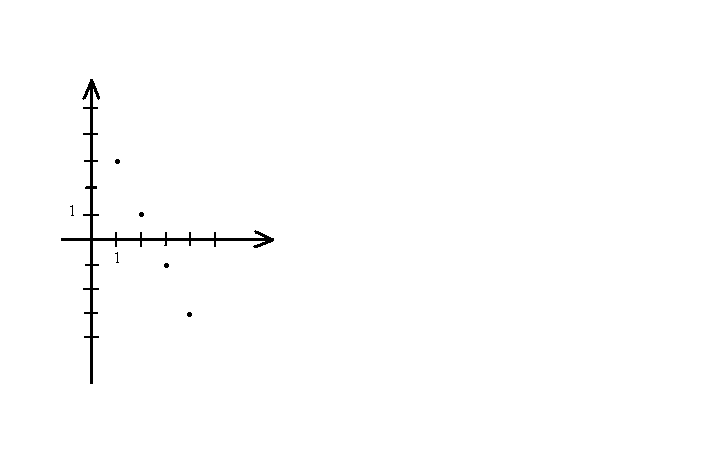 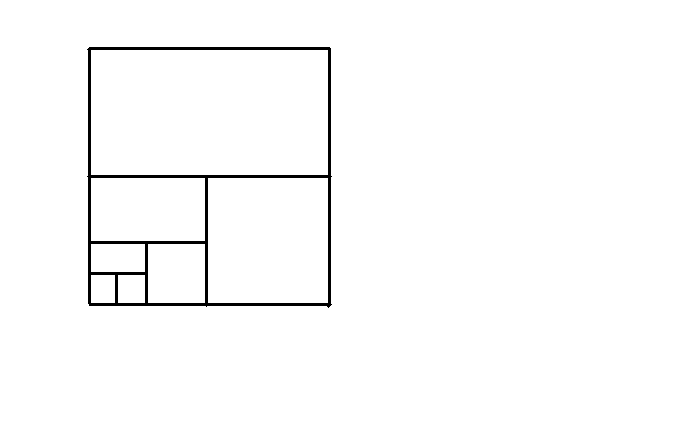 Построение пространственных моделей при изучении стереометрии имеет преимущество по сравнению с построением моделей на плоскости с точки зрения наглядности. Имея современные материалы для изготовления моделей в виде деревянных или пластиковых палочек, синтетических пластин, крепёжной пасты, можно организовать  этот процесс на уроке. Приведём примеры заданий подобного рода:Постройте плоскую модель по словесному описанию:Прямые a и b, изображенные на рисунке параллельными, на самом деле не параллельны.Сделайте соответствующую пространственную модель.Постройте пространственную модель для доказательства утверждения или для контрпримера, если оно неверное.Если прямая лежит в одной плоскости и параллельна другой плоскости, то эти плоскости параллельны.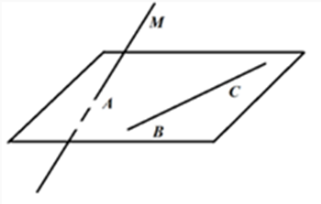 Постройте пространственную модель, соответствующую плоской модели.Постройте пространственную модель, соответствующую логической модели: Сформулируйте свойства полученной конструкции и докажите их.Система таких заданий содержится на диске. Тесты по теме «Моделирование», разработанные нами и представленные в ЭОРе, работают в интерактивном режиме. Их можно решать одновременно на нескольких компьютерах, при этом сразу отслеживаются результаты обучающихся.Созданный ЭОР ценен не только возможностями его использования на уроках, но и его методическим содержанием для учителей математики в виде программы элективного курса «Моделирование в решении геометрических задач» для 8 класса и дидактических материалов к ней, УМК для уроков моделирования, комплектов дидактических материалов к урокам математики по заданной тематике и статей, описывающих особенности работы с содержимым диска. Преимущества рассматриваемого ЭОРа: уникальность собранных в нём материалов, интерактивный характер тестов, содержательное методическое наполнение ресурса.Использование данного ЭОРа на уроках помогает учащимся преодолеть проблему, возникающую у большинства школьников – неумение представлять информацию из задания в виде, удобном для решения. Её разрешение происходит за счет систематической работы на уроках с применением возможностей рассматриваемого ресурса.Планомерная работа по формированию у обучающихся умения моделировать информацию позволила получить положительные результаты, которые наблюдаются и на итоговой аттестации – вырос процент верного решения геометрической части экзамена – и непосредственно в учебном процессе – повысился уровень понимания текстов заданий, умения строить адекватную заданию модель, а соответственно и результативности решения задач.Библиографический список:Глинский Б.А. Моделирование как метод научного исследования. М., 1965; Ефремова Н.Ф. Компетентностно-ориентированные задания. Конструирование и применение в учебном процессе – М.: Национальное образование, 2013. ТекстОписание на языке теоретико-множественных символовЧертежПрямая t лежит в плоскостях     и 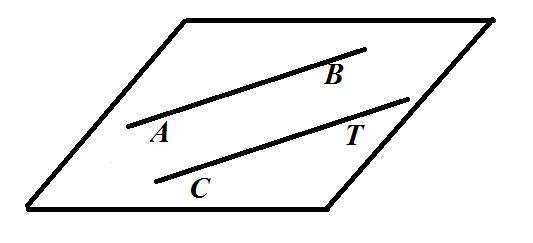 Через три точки, не лежащие на одной прямой, проходит плоскость, и только одна.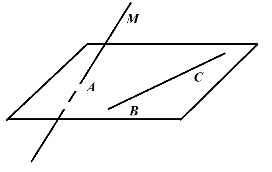 3; 1; -1; -3; …1; 1; 2; 3; 5; …Каждый член последовательности равен квадрату его номераПеречислениепервых членовпоследо-вательностиСловесноеописаниезакономерностиТаблицаРекуррентнаяформулаФормула,отражающаязависимостьот номераГеометрическое илиграфическоепредставление…